Регистрация заявления о предоставлении ребенку места в детском саду городского округа Верхняя Пышма. Регистрация заявления происходит в электронной автоматизированной информационной системе «Е-услуги. Образование» - межведомственной государственной информационной системе Свердловской области, обеспечивающей сбор, учет и автоматизированную обработку заявлений.Зарегистрировать заявление можно двумя способами:1 способ.  Дистанционно (заочно) - регистрация заявления на портале:- гоcуслуг https://66.gosuslugi.ru . Для регистрации заявления через портал необходимо зарегистрироваться на портале госуслуг, после регистрации выбрать свое местоположение (Верхняя Пышма), выбрать интересующую услугу, подать заявление;- образовательных услуг https://edu.egov66.ru:444.  Таким образом, происходит регистрация обращения для постановки на учет. Для окончательной регистрации заявления и постановки ребенка на учет для предоставления места в детском саду Вы должны не позднее 10 дней со дня регистрации обращения на портале представить в МКУ «Управление образования городского округа Верхняя Пышма» оригиналы документов и копии.  2способ. Очно - регистрация заявления:            - в Многофункциональном центре (г. Верхняя Пышма ул. Юбилейная, д. 20; ул. Победы, д. 11, (график приема: понедельник, среда, четверг, пятница, суббота – с 08:00 до 18:00, во вторник – с 08:00 до 20:00, воскресенье – выходной, справочные телефоны центра: 8 (34368) 5-06-00, 5-06-01, 4-16-00);            - в МКУ «Управление образования городского округа Верхняя Пышма» по понедельникам с 9.00 до 12.00, с 14.00 до 16.00 (г. Верхняя Пышма, ул. Красноармейская, При очном обращении родителям необходимо представить следующие документы:- заявление о постановке на учет для зачисления ребенка в ДОУ;- паспорт гражданина РФ или иной документ, удостоверяющий личность заявителя, копия;- свидетельство о рождении ребенка, копия;- документы, подтверждающие льготные основания для зачисления ребенка в детский сад.Перечень категорий граждан, имеющих право на внеочередное и первоочередное предоставление мест в МДОУРегистрация заявления и постановка ребёнка дошкольного возраста в очередь на детский сад в единой автоматизированной системе «Е-услуга. Образование» Для регистрации заявления в ДОУ необходимо перейти по ссылке   http://edu.egov66.ru/ Конец формыВыбрать стрелочкой текущий муниципалитет ГО Верхняя ПышмаПортал образовательных услугТекущий муниципалитет: ГО Верхняя ПышмаНажать на окно «В детский сад»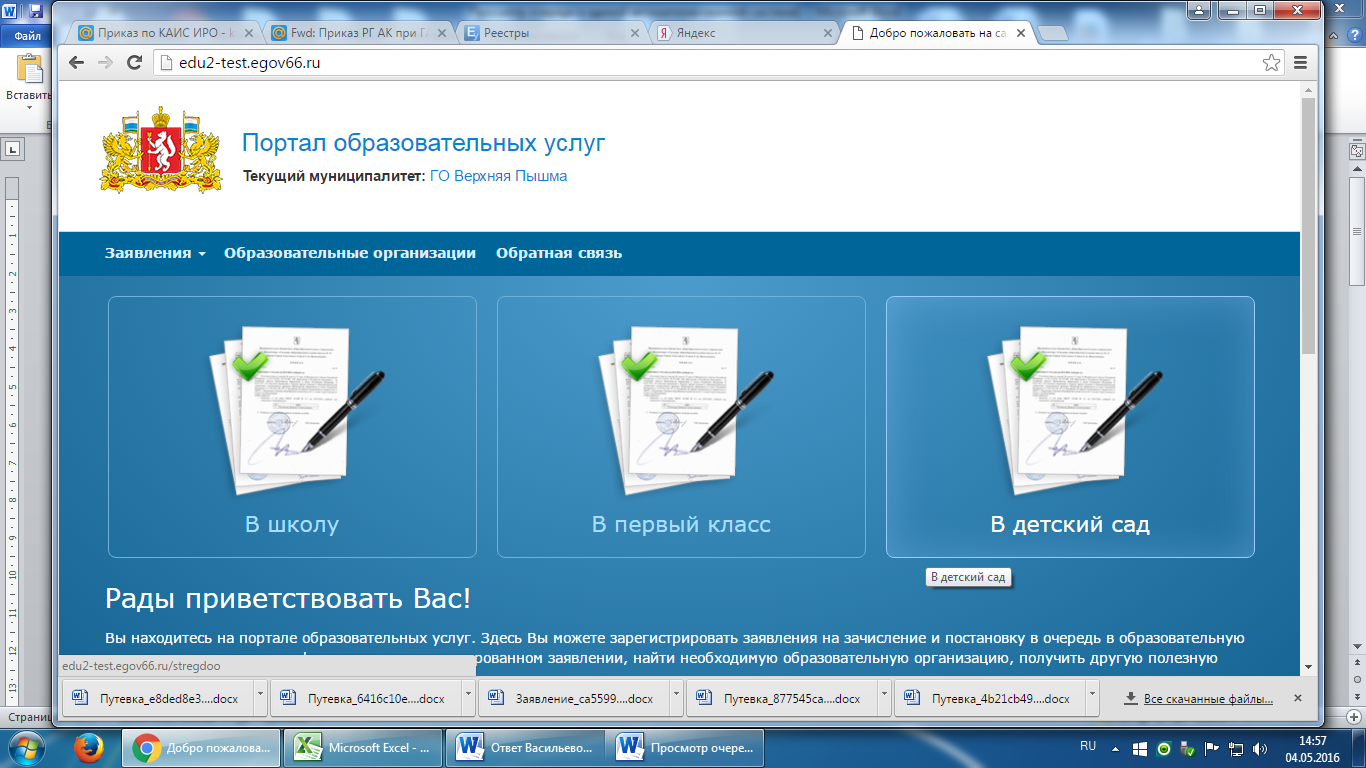 Пошагово заполнить все этапы регистрации.В течение 14 календарных дней обратиться в МКУ «Управление образования городского округа Верхняя Пышма» и предоставить копию паспорта и свидетельства о рождении ребенка, по понедельникам с 9.00-12.00, 14.00-16.00, кабинет 42.№ п/пНаименование льготной категорииНормативный актДокументы, подтверждающие льготу1. Имеют право на внеочередное предоставление места в МДОУ1. Имеют право на внеочередное предоставление места в МДОУ1. Имеют право на внеочередное предоставление места в МДОУ1. Имеют право на внеочередное предоставление места в МДОУДети погибших (пропавших без вести), умерших, ставших инвалидами военнослужащих и сотрудников федеральных органов исполнительной власти, участвующих в контртеррористических операциях и обеспечивающих правопорядок и общественную безопасность на территории Северо-Кавказского региона Российской Федерации- Постановление Правительства РФ от 09.02.2004 № 65 (п. 14) "О дополнительных гарантиях и компенсациях военнослужащим и сотрудникам федеральных органов исполнительной власти, участвующим в контртеррористических операциях и обеспечивающим правопорядок и общественную безопасность на территории Северо-Кавказского региона Российской Федерации"Медицинское свидетельство о смерти, справка, выдаваемая федеральными государственными учреждениями медико-социальной экспертизы, выписка из акта освидетельствования гражданина, признанного инвалидом, решение судаДети погибших (пропавших без вести), умерших, ставших инвалидами военнослужащих и сотрудников органов внутренних дел, Государственной противопожарной службы, уголовно-исполнительной       системы, непосредственно участвующих в борьбе с терроризмом на территории Республики Дагестан, и дети погибших (пропавших без вести), умерших, лица получившие инвалидность в связи с выполнением служебных обязанностейПостановление Правительства РФ от 25.08.1999 № 936 "О дополнительных мерах по социальной защите членов семей военнослужащих и сотрудников органов внутренних дел, Государственной противопожарной службы, уголовно-исполнительной системы, непосредственно   участвующих в борьбе с терроризмом на территории Республики Дагестан и погибших (пропавших без вести), умерших, ставших инвалидами в связи с выполнением служебных обязанностей" Медицинское свидетельство о смерти, справка, выдаваемая федеральными государственными учреждениями медико-социальной экспертизы, выписка из акта освидетельствования гражданина, признанного инвалидом, решение судаДети погибших (пропавших без вести), умерших, ставших инвалидами военнослужащих и сотрудников федеральных органов исполнительной власти,  участвовавших в выполнении задач по обеспечению безопасности и защите граждан Российской  Федерации, проживающих на территориях Южной Осетии и АбхазииПостановление Правительства РФ от 12.08.2008 № 587 (п. 4) "О дополнительных мерах по усилению социальной защиты военнослужащих и сотрудников федеральных органов исполнительной власти, участвующих в выполнении задач по обеспечению безопасности и защите граждан Российской Федерации, проживающих на территориях Южной Осетии и Абхазии" Медицинское свидетельство о смерти, справка выдаваемая федеральными государственными учреждениями медико-социальной экспертизы, выписка из акта освидетельствования гражданина, признанного инвалидом, решение судаДети военнослужащих,    проходивших военную службу по контракту, погибших (пропавших   без вести), умерших, ставших   инвалидами в связи с выполнением служебных обязанностейПриказ Министра обороны РФ от 26.01.2000 № 44 (п. 4) "О дополнительных мерах по социальной защите членов семей военнослужащих, выполнявших задачи на территории Северо-Кавказского региона Российской Федерации и погибших (пропавших без вести), умерших, ставших инвалидами в связи с выполнением служебных обязанностей" Медицинское свидетельство о смерти, справка, выдаваемая федеральными государственными учреждениями медико-социальной экспертизы, выписка из акта освидетельствования гражданина, признанного инвалидом, решение судаДети прокуроров Федеральный Закон от 17.01.1992      № 2202-1 (п. 5 ст. 44) "О прокуратуре Российской Федерации" Справка с места работы (службы)Дети судей Федеральный Закон от 26.06.1992      № 3132-1 (п. 3 ст. 19) "О статусе судей в Российской Федерации" Справка с места работыДети сотрудников Следственного комитета Российской ФедерацииФедеральный Закон от 28.12.2010 № 403-ФЗ «О следственном комитете Российской Федерации» (п. 25 ст. 35)Справка с места работыДети граждан, подвергшиеся радиации вследствие катастрофы на Чернобыльской АЭС Закон РФ от 15.05.1991 № 1244-1 (п. 12 ст. 14) "О социальной защите граждан, подвергшихся воздействию радиации вследствие катастрофы на Чернобыльской АЭС" Удостоверение Дети граждан из подразделений особого риска, а также членов семей, потерявших кормильца из числа этих гражданПостановление Верховного Совета Российской Федерации от 27.12.1991 № 2123–1УдостоверениеДети граждан, подвергшихся воздействию радиации вследствие аварии в 1957 г. на производственном объединении «Маяк» и сбросов радиоактивных отходов на реку Теча, а также членов семей, потерявших кормильца из числа этих граждан.Федеральный закон от 26.11.1998 № 175-ФЗ (ст. 1 «О социальной защите граждан РФ, подвергшихся воздействию радиации вследствие аварии в 1957 году на производственном объединении «Маяк» и сбросов радиоактивных отходов на реку Теча») Удостоверение родителя (законного представителя)3. Имеют право на первоочередное предоставление мест в МДОУ3. Имеют право на первоочередное предоставление мест в МДОУ3. Имеют право на первоочередное предоставление мест в МДОУ3. Имеют право на первоочередное предоставление мест в МДОУДети военнослужащихФедеральный закон от 27.05.1998    № 76-ФЗ (п. 6 ст. 19) "О статусе военнослужащих"Удостоверение, военный билет Дети сотрудников полицииФедеральный закон от 07.02.2011 N 3-ФЗ (п. 6 ст. 46) «О полиции»Справка с места работы (службы) Дети сотрудника полиции, погибшего (умершего) вследствие увечья или иного повреждения здоровья, полученных в связи с выполнением служебных обязанностейФедеральный закон от 07.02.2011 N 3-ФЗ (п. 6 ст. 46) «О полиции»Медицинское свидетельство о смертиДети сотрудника полиции, умершего вследствие заболевания, полученного в период прохождения службы в полицииФедеральный закон от 07.02.2011 N 3-ФЗ (п. 6 ст. 46) «О полиции»Медицинское свидетельство о смертиДети гражданина Российской Федерации, уволенного со службы в полиции вследствие увечья или иного повреждения здоровья, полученных в связи с выполнением служебных обязанностей и исключивших возможность дальнейшего прохождения службы в полицииФедеральный закон от 07.02.2011 N 3-ФЗ (п. 6 ст. 46) «О полиции»Копия трудовой книжкиДети гражданина Российской Федерации, умершего в течение одного года после увольнения со службы в полиции вследствие увечья или иного повреждения здоровья, полученных в связи с выполнением служебных обязанностей, либо вследствие заболевания, полученного в период прохождения службы в полиции, исключивших возможность дальнейшего прохождения службы в полицииФедеральный закон от 07.02.2011 N 3-ФЗ (п. 6 ст. 46) «О полиции»Копия трудовой книжки, медицинское свидетельство о смертиДети сотрудников органов внутренних дел, не являющихся сотрудниками полицииФедеральный закон от 07.02.2011 № 3-ФЗ  «О полиции» (п. 2 ст. 56)Копия трудовой книжкиДети, находящиеся (находившиеся) на иждивении сотрудника полиции, гражданина Российской Федерации, указанных в пунктах 12-16 Федеральный закон от 07.02.2011 № 3-ФЗ (п. 6 ст. 46) «О полиции»Копия трудовой книжкиДети-инвалиды и дети, один из родителей (законных представителей) которых является инвалидомУказ Президент Российской Федерации от 02.10.1992 № 1157 "О дополнительных мерах государственной поддержки инвалидов" Справка, выдаваемая федеральными государственными учреждениями медико-социальной экспертизы, выписка из акта освидетельствования гражданина, признанного инвалидом Дети из многодетных семейУказ Президента Российской Федерации от 05.05.1992 № 431 "О мерах по социальной поддержке многодетных семей" Удостоверение, свидетельства о рождении детейДети сотрудников, имеющих специальные звания и проходящих службу в учреждениях и органах уголовно-исполнительной системы, федеральной противопожарной службе Государственной противопожарной службы, органах по контролю за оборотом наркотических средств и психотропных веществ и таможенных органах Российской ФедерацииФедеральный Закон от 30.12.2012    № 283-ФЗ «О социальных гарантиях сотрудникам некоторых федеральных органов исполнительной власти и внесении изменений в отдельные законодательные акты Российской Федерации» (п. 14 ст. 3)Справка с места работы (службы)Дети сотрудника, имевшего специальное звание и проходившего службу в учреждениях и органах уголовно-исполнительной системы, федеральной противопожарной службе Государственной противопожарной службы, органах по контролю за оборотом наркотических средств и психотропных веществ и таможенных органах Российской Федерации, погибшего (умершего) вследствие увечья или иного повреждения здоровья, полученных в связи с выполнением служебных обязанностейФедеральный Закон от 30.12.2012    № 283-ФЗ «О социальных гарантиях сотрудникам некоторых федеральных органов исполнительной власти и внесении изменений в отдельные законодательные акты Российской Федерации» (п. 14 ст. 3)Копия трудовой книжки, медицинское свидетельство о смертиДети сотрудника, имевшего специальное звание и проходившего службу в учреждениях и органах уголовно-исполнительной системы, федеральной противопожарной службе Государственной противопожарной службы, органах по контролю за оборотом наркотических средств и психотропных веществ и таможенных органах Российской Федерации, умершего вследствие заболевания, полученного в период прохождения службы в учреждениях и органахФедеральный Закон от 30.12.2012    № 283-ФЗ «О социальных гарантиях сотрудникам некоторых федеральных органов исполнительной власти и внесении изменений в отдельные законодательные акты Российской Федерации» (п. 14 ст. 3)Копия трудовой книжки, медицинское свидетельство о смертиДети гражданина Российской Федерации, имевшего специальное звание и проходившего службу в учреждениях и органах уголовно-исполнительной системы, федеральной противопожарной службе Государственной противопожарной службы, органах по контролю за оборотом наркотических средств и психотропных веществ и таможенных органах Российской Федерации, уволенного со службы в учреждениях и органах вследствие увечья или иного повреждения здоровья, полученных в связи с выполнением служебных обязанностей и исключивших возможность дальнейшего прохождения службы в учреждениях и органахФедеральный Закон от 30.12.2012    № 283-ФЗ «О социальных гарантиях сотрудникам некоторых федеральных органов исполнительной власти и внесении изменений в отдельные законодательные акты Российской Федерации» (п. 14 ст. 3)Копия трудовой книжкиДети гражданина Российской Федерации, имевшего специальное звание и проходившего службу в учреждениях и органах уголовно-исполнительной системы, федеральной противопожарной службе Государственной противопожарной службы, органах по контролю за оборотом наркотических средств и психотропных веществ и таможенных органах Российской Федерации, умершего в течение одного года после увольнения со службы в учреждениях и органах вследствие увечья или иного повреждения здоровья, полученных в связи с выполнением служебных обязанностей и исключивших возможность дальнейшего прохождения службы в учреждениях и органахФедеральный Закон от 30.12.2012    № 283-ФЗ «О социальных гарантиях сотрудникам некоторых федеральных органов исполнительной власти и внесении изменений в отдельные законодательные акты Российской Федерации» (п. 14 ст. 3)Копия трудовой книжки, медицинское свидетельство о смертиДети, находящиеся (находившиеся) на иждивении сотрудника, гражданина Российской Федерации, указанных в пунктах 21 - 25Федеральный Закон от 30.12.2012    № 283-ФЗ «О социальных гарантиях сотрудникам некоторых федеральных органов исполнительной власти и внесении изменений в отдельные законодательные акты Российской Федерации» (п. 14 ст. 3)Копия трудовой книжки, копия свидетельства о рождении, копия свидетельства о браке